VSTUPNÍ ČÁSTNázev komplexní úlohy/projektuKabelová koncovkaKód úlohy26-u-3/AA25Využitelnost komplexní úlohyKategorie dosaženého vzděláníH (EQF úroveň 3)Skupiny oborů26 - Elektrotechnika, telekomunikační a výpočetní technikaVazba na vzdělávací modul(y)Přípojky nízkého napětíŠkolaStřední odborná škola energetická a stavební, Obchodní akademie a Střední zdravotnická škola, Chomutov, příspěvková organizace, Na Průhoně, ChomutovKlíčové kompetenceKompetence k učení, Kompetence k řešení problémůDatum vytvoření12. 12. 2018 18:34Délka/časová náročnost - Odborné vzdělávání8Délka/časová náročnost - Všeobecné vzděláváníPoznámka k délce úlohyRočník(y)2. ročníkŘešení úlohyindividuálníCharakteristika/anotaceCílem je ověřit znalosti žáků, které získali v teoretické části modulu. Úlohou je montáž kabelové koncovky.JÁDRO ÚLOHYOčekávané výsledky učeníOdborné kompetence:- provádět montážní, opravárenské a údržbářské práce na venkovních a kabelových přípojkách NN;- provádět montážní práce na kabelových technologiích;- používat technickou dokumentaci;- dbát na bezpečnost práce a ochranu zdraví při práci.Žák:rozlišuje základní druhy elektrických přípojek;popíše rozdíly mezi jednotlivými druhy přípojek;rozlišuje základní typy přípojkových skříní;volí vhodné průřezy vodičů pro přípojku AES;vysvětlí moderní kabelové technologie;popíše jednotlivé technologické postupy montáže;charakterizuje jednotlivé druhy kabelových koncovek;volí správnou velikost kabelového oka dle průřezu kabelu;popíše jednotlivé druhy kabelových spojek;zkontroluje správné zapojení kabelové T-odbočky;charakterizuje jednotlivé typy opravných manžet.Specifikace hlavních učebních činností žáků/aktivit projektu vč. doporučeného časového rozvrhuSamostatná práce:0,5 hodiny - žák obdrží zadání úlohy, bude mu přidělena pojistková skříň pro připojení kabelové koncovky7 hodin - žák provede montáž kabelové koncovky dle zadání a dané pojistkové skříně0,5 hodiny - odzkoušení funkce a celkové hodnocení úlohyMetodická doporučeníZpůsob realizacePouze v praktickém vyučuvání.Pomůcky- pojistková skříň- odizolovací nůž na kabely- lis pro kulacení sektorových jader s příslušnými čelistmi- lisovací kleště na kabelová oka s příslušnými čelistmi- kleště na dělení kabelů- momentový klíč- sada imbusových nástavců- sada stranových klíčů- plynový hořák (horkovzdušná pistole)- montážní materiálVÝSTUPNÍ ČÁSTPopis a kvantifikace všech plánovaných výstupů- provedení kabelové koncovky dle zadání a typu pojistkové skříně- odzkoušení funkce a celkové hodnocení úlohyKritéria hodnoceníŽák vypracuje praktickou část (zhotovení kabelové koncovky)Hodnocení praktické části:Prospěl na výborný:Žák vypracuje praktickou část v časovém termínu a ve výborné kvalitě.Prospěl na chvalitebný:Žák vypracuje praktickou část v časovém termínu s drobnými nedostatky (nevhodné vyrovnání vodičů, nebo natavení nevhodných zatavovacích trubic), což nemá vliv na funkci.Prospěl na dobrý:Žák vypracuje praktickou část v časovém termínu s nedostatky (povrchové narušení pláště kabelu, nebo povrchové narušení izolace jednotlivých žil), což nemá vliv na funkci.Prospěl na dostatečný:Žák vypracuje praktickou část v časovém termínu s hrubými nedostatky (hloubkové narušení pláště kabelu, bez narušení izolace žil), což nebude mít vliv na funkci.Neprospěl, nedostatečnýŽák nevypracuje praktickou část v časovém termínu, nebo s velmi hrubými nedostatky (hloubkové narušení izolace žil, nevhodná volba kabelových ok, nevhodné osazení kabelových ok, špatné připojení do svorek), což bude mít vliv na funkci. Doporučená literaturaTkotz, K. a kol.: Příručka pro elektrotechnika, Europa-Sobotáles cz. s.r.o., Praha, 2012BASTIAN, P. a kol.: Praktická elektrotechnika, Europa-Sobotáles cz. s.r.o., Praha, 2012HÄBERLE, G. A kol.: Elektrotechnické tabulky pro školu i praxi, Europa-Sobotáles cz. s.r.o., Praha, 2006BERKA, Š.: Elektrotechnická schémata a zapojení 1, BEN – technická literatura, Praha, 2008Vybrané normy ČSN:- ČSN EN 50 110-1 ed. 3 – Obsluha a práce na elektrickém zařízení- ČSN 33 2000-4-41 ed. 3 – Ochrana před úrazem elektrickým proudem- ČSN 33 2130 ed. 3 – Vnitřní elektrické rozvody- ČSN 33 2000-7-701 ed. 2 – Elektroinstalace v prostorách s vanou nebo sprchou- ČSN 33 0165 ed. 2 – Značení vodičů barvami a číslicemi- ČSN 33 2000-5-52 ed. 2 – Výběr soustav a stavba vedení- ČSN ISO 3864-1 – Bezpečnostní barvy a značkyPoznámkyObsahové upřesněníOV RVP - Odborné vzdělávání ve vztahu k RVPPřílohyTeorie_kabelove-soubory.docxZadani_montaz-kabelove-koncovky.docxMateriál vznikl v rámci projektu Modernizace odborného vzdělávání (MOV), který byl spolufinancován z Evropských strukturálních a investičních fondů a jehož realizaci zajišťoval Národní pedagogický institut České republiky. Autorem materiálu a všech jeho částí, není-li uvedeno jinak, je Vladimír Arnold. Creative Commons CC BY SA 4.0 – Uveďte původ – Zachovejte licenci 4.0 Mezinárodní.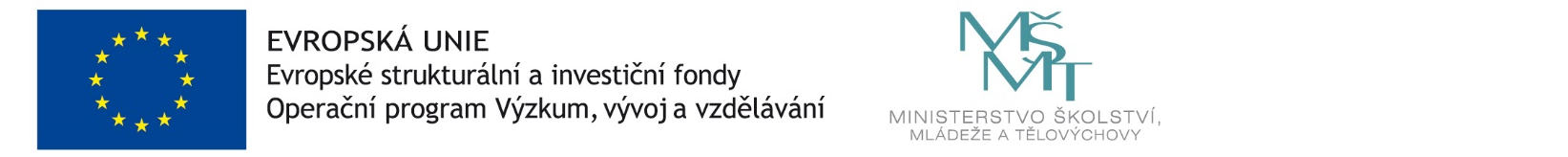 